ПЕНСИОННЫЙ ФОНД РОССИЙСКОЙ  ФЕДЕРАЦИИ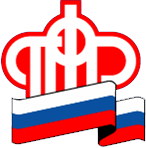 31.10.2017ПРЕСС-РЕЛИЗПрибавка к пенсии за студентаПенсионеры по старости и по инвалидности,  на иждивении которых находятся нетрудоспособные члены семьи, имеют право на повышенный размер пенсии. В Магаданской области размер надбавки за одного иждивенца для неработающих пенсионеров составляет 2722 руб.Фиксированную выплату к страховой пенсии установят в повышенном размере за супруга, если он получает пенсию ниже прожиточного минимума пенсионера, а также за несовершеннолетнего ребенка. Для этого необходимо подать заявление в Пенсионный фонд наиболее удобным способом: лично посетив Клиентскую службу или по Интернету. Помимо заявления потребуются еще некоторые документы. Например, чтобы подтвердить нахождение ребенка на иждивении, нужно будет представить его свидетельство о рождении (если ранее оно не подавалось).Если ребенок после исполнения ему 18 лет продолжает обучение в образовательном учреждении по очной форме и фактически находится на иждивении пенсионера, то за него также положена прибавка к пенсии. При этом должно быть соблюдено несколько условий:-   возраст ребенка должен быть не более 23 лет;- образовательная организация может быть любого типа и вида за исключением образовательных учреждений дополнительного образования. Это касается образовательных организаций расположенных в Российской Федерации, а так же за её пределами, если направление на обучение произведено в соответствии с международными договорами РФ.Если студент находится в академическом отпуске, родители также имеют право на получение повышенного фиксированного размера страховой пенсии. Исключением являются отпуска, связанные с прохождением срочной военной службы по призыву.Чтобы  получать пенсию с прибавкой за ребенка-студента, необходимо представить в ПФР справку об очном обучении из учебного учреждения, а также документы, подтверждающие факт нахождения на иждивении. Ими могут быть: справка жилищных органов или органов местного самоуправления о совместном проживании пенсионера и его ребенка, справки о доходах всех членов семьи, квитанции за обучение в ВУЗе и пр. Перерасчет размера фиксированной выплаты производится с первого числа месяца, следующего за месяцем подачи заявления.Начальник управления ПФРМ.С. Цуканов                                                                                                 ГОСУДАРСТВЕННОЕ УЧРЕЖДЕНИЕ – УПРАВЛЕНИЕ ПЕНСИОННОГО ФОНДАРОССИЙСКОЙ ФЕДЕРАЦИИ В ЯГОДНИНСКОМ РАЙОНЕ МАГАДАНСКОЙ ОБЛАСТИ________________________________________________________________